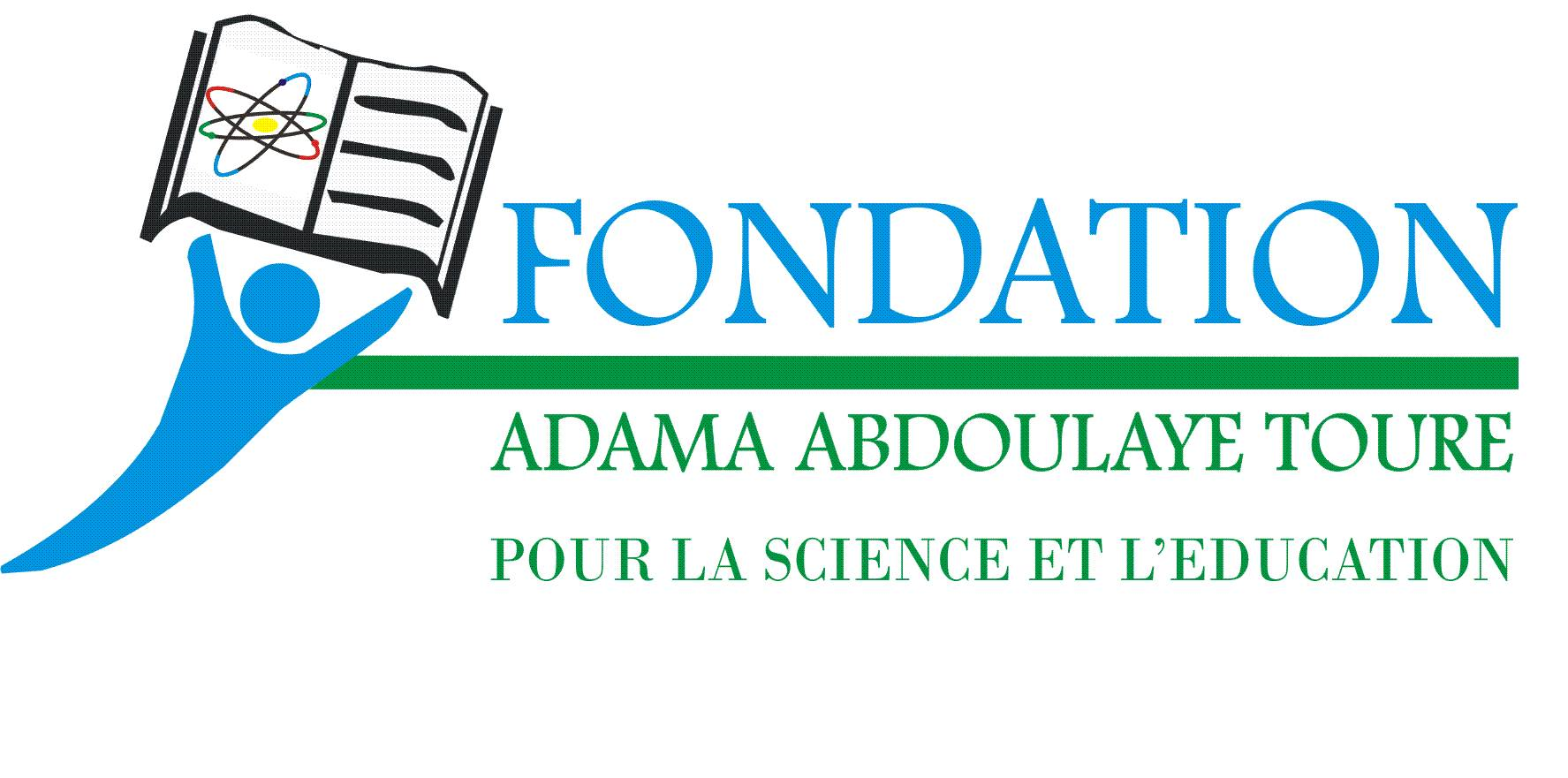 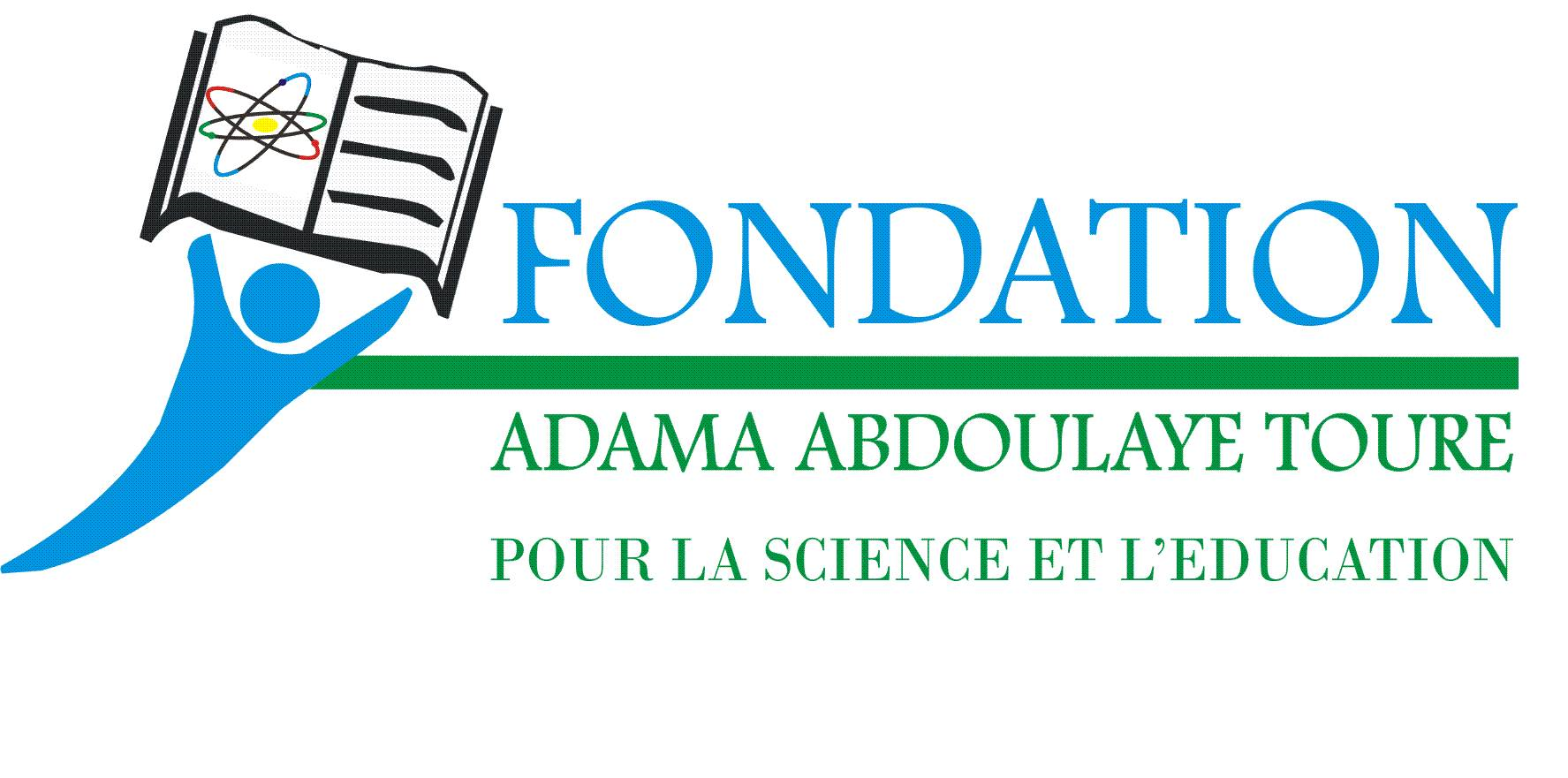                  Année Académique 2019-2020FORMULAIRE DE DEMANDE DE BOURSE D’EXCELLENCE Identification du ( de la ) candidat(e)Nom :…………………………..…..Prénom (s) :……………………….……………………...Date et lieu de naissance :………………………………………………………………………Nationalité :……………………………………………………………………………………...Adresse  (secteur –Quartier) :………………………………………………………………….Téléphone :…………………………………..Portable :……………………………………….E-mail :………………………………………………………../………………………………...Personnes à prévenir /Parents (nom et prénom) :…………………………………………….Contacts des parents :…………………………………………………………………………..Dernier diplôme obtenu :……………………………………………………………………….RESULTATS ANNEE SCOLAIRE 2018-2019Veuillez renseigner le tableau ci-après :Classe :………………………………………………………………………..NIVEAU D’ETUDES ET SERIE D’ENSEIGNEMENT Quel niveau d’étude et filière sollicitez-vous pour la rentrée scolaire 2019-2020 ?------------------------------------------------------------------------------------------------------Année scolaire 2018-20191er semestre2ème semestreMoyenne annuelleMoyenne au BAC 2019MoyenneConduiteETUDES ANTERIEURESEtablissement d’origine :Lieu :                                                     Adresse /Téléphone :Titre du diplôme obtenu :Date d’obtention du diplôme :Etablissement d’origine :Lieu                                                  Adresse /Téléphone :Titre du diplôme obtenu :Date d’obtention du diplôme : BOURSES ANTERIEURES(Si vous avez déjà bénéficié d’une bourse d’études, veuillez compléter les points suivants)Organisation ayant attribué la bourse : Intitulé de la formation :Etablissement fréquenté :Pays :Durée de la bourse : de……………………………………à………………………………Organisation ayant attribué la bourse : Intitulé de la formation :Etablissement fréquenté :Pays :Durée de la bourse : de……………………………………à………………………………DECLARATIONJe certifie que mes déclarations faites en réponse aux questions ci-dessus sont véridiques et complètes.Si ma candidature est retenue pour une bourse d’études, je m’engage :À respecter le règlement intérieur de l’établissement d’accueil.À être assidu (e) aux cours et à travailler pour capitaliser la bourseÀ ne pas cumuler la bourse avec une autre bourseSignature du (de la) candidat (e)Date :Documents à joindre en annexe :Demande adressée à la Présidente de la Fondation Adama Abdoulaye TOURECopie d’attestation d’admission au BEPC 2019Copie des bulletinsCopie d’extrait de naissanceDeux photos d’identitéCopie de la CNIB (les majeurs)